In 2019, the 9 nations with nuclear weapons
spent these amounts on nuclear weapons: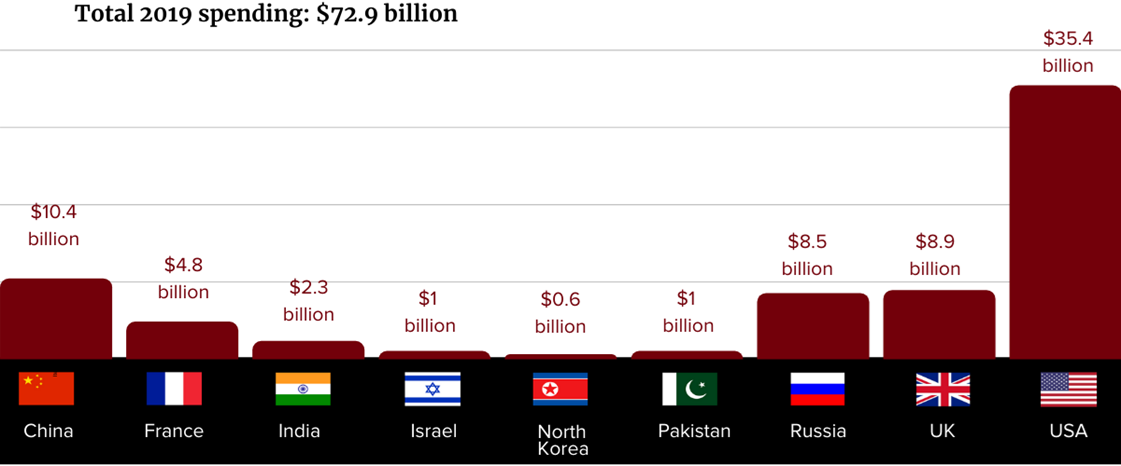 